If I Should Fall BehindBruce Springsteen 1992 (as recorded by Linda Ronstadt 1998)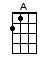 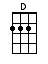 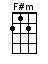 INTRO:  / 1 2 3 4 / [A] / [A] / [A] / [A] /[A] We said we'd walk together, baby come what may[A] That come the twilight, should we lose our [F#m] way[F#m] If as we're [D] walking, hands should slip [A] free [A] I'll wait for [F#m] you, should I [D] fall behind, wait [A] for me [A] We swore we'd travel, darling side by side[A] And we'd help each other, stay in [F#m] stride[F#m] But each lover's [D] steps fall, so different-[A]ly[A] So I'll wait for [F#m] you, should I [D] fall behind, wait [A] for meBRIDGE:[A] Now everyone [D] dreams of, a love lasting and [A] true[A] But you and [D] I know what this world [F#m] can do[F#m] Let’s make our [D] steps clear, that the other may [A] see[A] And I'll wait for [F#m] you, should I [D] fall behind, wait [A] for meINSTRUMENTAL:[A] We swore we'd travel, darling side by side[A] And we'd help each other, stay in [F#m] stride[F#m] But each lover's [D] steps fall, so different-[A]ly[A] So I'll wait for [F#m] you, should I [D] fall behind, wait [A] for me[A] Now there's a beautiful river, in the valley ahead[A] There 'neath the oak's bough, soon we’ll be [F#m] wed[F#m] But should we lose each [D] other in the shadow of the evening [A] trees[A] I'll wait for [F#m] you, should I [D] fall behind, wait [A] for me[A] Darlin' I'll wait for [F#m] you, should I [D] fall behind, wait [A] for me[A] Darlin' I'll wait for [F#m] you[D] / [A] / [A] / [F#m] / [F#m] / [A] / [A]  www.bytownukulele.ca